Печатное средство массовой информации органов местного самоуправления муниципального образования Войсковицкое сельское поселение Гатчинского муниципального района Ленинградской области – печатное издание_________________________________________________________________________________________________________________АДМИНИСТРАЦИЯ ВОЙСКОВИЦКОГО СЕЛЬСКОГО ПОСЕЛЕНИЯГАТЧИНСКОГО МУНИЦИПАЛЬНОГО РАЙОНАЛЕНИНГРАДСКОЙ ОБЛАСТИП О С Т А Н О В Л Е Н И Е 19.04.2019                                                                                               № 50Об утверждении среднерыночной  стоимости одного квадратного метра общей площади жилья по муниципальному образованию Войсковицкое сельское поселение  на 2 квартал 2019 года           В соответствии с Федеральным законом от 06.10.2003 № 131-ФЗ «Об общих принципах организации местного самоуправления в Российской Федерации»,, в рамках реализации областного закона от 13.11.2015 № 116-оз «О предоставлении жилых помещений по договорам найма жилых помещений жилищного фонда социального использования на территории Ленинградской области»,  в соответствии с распоряжением Правительства Ленинградской области от 11.12.2007 № 536-р «О полномочиях при определении средней рыночной стоимости одного квадратного метра общей площади жилья по муниципальным образованиям Ленинградской области для расчета размера субсидий, предоставляемых за счет средств областного бюджета Ленинградской области на строительство (приобретение) жилья», руководствуясь методическими рекомендациями по определению норматива стоимости  одного квадратного метра общей площади жилья в муниципальных образованиях Ленинградской области в рамках реализации мероприятия по обеспечению жильем молодых семей ведомственной целевой программы «Оказание государственной поддержки гражданам в обеспечении жильем и оплате жилищно-коммунальных услуг» государственной программы Российской Федерации «Обеспечение доступным и комфортным жильем и коммунальными услугами граждан Российской Федерации»,  основного мероприятия «Улучшение жилищных условий молодых граждан (молодых семей)» подпрограммы «Содействие в обеспечении жильем граждан Ленинградской области» государственной программы Ленинградской области «Формирование городской среды и обеспечение качественным жильем граждан на территории Ленинградской области», основного мероприятия «Улучшение жилищных условий граждан с использованием средств ипотечного кредита (займа)» подпрограммы «Содействие в обеспечении жильем граждан Ленинградской области» государственной программы Ленинградской области «Формирование городской среды и обеспечение качественным жильем граждан на территории Ленинградской области», руководствуясь Уставом МО Войсковицкое сельское поселение, администрация Войсковицкого сельского поселения             ПОСТАНОВЛЯЕТ:1. Утвердить среднюю рыночную стоимость одного квадратного метра общей площади жилья по муниципальному образованию Войсковицкое сельское поселение на    2 квартал 2019 года в размере 48 568  (Сорок восемь тысяч пятьсот шестьдесят восемь) рублей.   2. Для расчета норматива стоимости одного квадратного метра общей площади жилья по муниципальному образованию Войсковицкое сельское поселение  в рамках реализации мероприятия по обеспечению жильем молодых семей ведомственной целевой программы «Оказание государственной поддержки гражданам в обеспечении жильем и оплате жилищно-коммунальных услуг» государственной программы Российской Федерации «Обеспечение доступным и комфортным жильем и коммунальными услугами граждан Российской Федерации»,  основного мероприятия «Улучшение жилищных условий молодых граждан (молодых семей)» подпрограммы «Содействие в обеспечении жильем граждан Ленинградской области» государственной программы Ленинградской области «Формирование городской среды и обеспечение качественным жильем граждан на территории Ленинградской области», основного мероприятия «Улучшение жилищных условий граждан с использованием средств ипотечного кредита (займа)» подпрограммы «Содействие в обеспечении жильем граждан Ленинградской области» государственной программы Ленинградской области «Формирование городской среды и обеспечение качественным жильем граждан на территории Ленинградской области» на 2 квартал 2019 года применять показатель средней рыночной стоимости одного квадратного метра общей площади жилого помещения, установленный для Ленинградской области федеральным органом исполнительной власти, уполномоченным Правительством Российской Федерации в размере 45 685 (Сорок пять тысяч шестьсот восемьдесят пять) рублей.    3. Постановление подлежит официальному опубликованию в печатном издании «Войсковицкий Вестник» и размещению на официальном сайте МО Войсковицкое сельское поселение.4. Настоящее постановление вступает в силу со дня опубликования в печатном издании «Войсковицкий Вестник» и распространяет свое действие на правоотношения, возникшие с 01 апреля  2019 года.  Глава    администрации                                                             Е.В. ВоронинРАСЧЕТстоимости одного квадратного метра общей площади жилья   на территории  Войсковицкого сельского поселенияна 2 квартал 2019 годаI этап:С т дог – нет данных;С т кред = 45 056  руб/м 2 – среднерыночная стоимость  2 общей площади типового жилья на территории Войсковицкого СП по информации риэлтерских организаций;С т стат = 55 100  руб/м 2 - среднерыночная стоимость  2 общей площади жилья по информации органов государственной статистики;С т строй – 48 000 руб/м 2 – среднерыночная стоимость  2 общей площади типового жилья по данным застройщика (на территории аналогичного сельского поселения).II этап:С р квм = (С т кред х 0,92 + С т стат + С т строй) / 3 = (45 056 х 0,92 + 55 100 +48 000) / 3 = 48 183 руб/м2 III этап:СТквм = С р квм х К дефл = 48  183 х 1,008= 48  568 руб/м 2  - стоимость одного квадратного метра общей площади жилья на территории Войсковицкого сельского поселенияРасчет произвел:Специалист первой категории                                              М.А. ЛеонтьеваУчредитель: Совет депутатов Войсковицкого сельского поселения и администрация Войсковицкого сельского поселенияПредседатель редакционного совета -  Воронин Евгений ВасильевичАдрес редакционного совета и типографии: Ленинградская область, Гатчинский район, п. Войсковицы, пл. Манина, д.17, тел/факс 8(81371) 63-560, 63-491, 63-505   официальный сайт: войсковицкое.рфБесплатно. Тираж 15 экз.Войсковицкий Вестник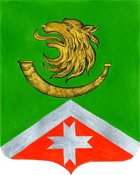 22 апреля 2019 года № 16